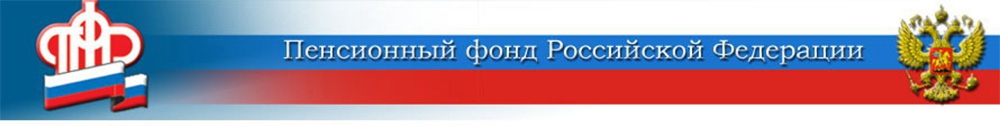 На что семьи тратят средства материнского капитала?	С начала действия программы поддержки семей с детьми свыше 10,5 млн российских семей получили сертификат на материнский сертификат (МСК). 	Как распоряжались родители «материнскими» деньгами в 2020 году? Тенденция прошлых лет остаётся прежней — большинство семей тратят МСК на улучшение жилищных условий. В 2020-м так поступил 61%, или 424 тысячи семьи. Тем более направлять средства маткапитала при оформлении кредита на покупку жилья или строительство дома стало проще — семьям теперь достаточно обратиться только в банк и одновременно с оформлением займа подать заявление об оплате МСК первого взноса, процентов или основного долга по такому кредиту. 	Второе по популярности направление расходования МСК — ежемесячные выплаты. Такое решение приняли 24%, или 169 тысяч семей.  Родители ежемесячно получают на руки сумму в размере удвоенного прожиточного минимума в регионе и тратят эти деньги на свои нужды. 	Год от года растёт число родителей, которые оплачивают средствами материнского капитала образование детей, — таких в 2020 году набралось 15%, или 104 тысячи. К слову, процедура распоряжения МСК на обучение также упростилась: семьям, которые решили направить маткапитал на обучение, теперь достаточно подать заявление о распоряжении маткапиталом через электронные сервисы. Информацию о договоре об оказании платных образовательных услуг ПФР запросит самостоятельно в учебном заведении.	Справка. С начала 2021 года 189 семей из Волжского и 13 муниципальных районов в составе Центра ПФР № 1 направили маткапитал на улучшение жилищных условий на сумму свыше 82 млн рублей. 45 семей решили потратить деньги на образование детей — Пенсионный фонд перечислил на эти цели более 2 млн рублей. 571 семья воспользовалась правом получать ежемесячные выплаты и получила на руки без малого 6 млн рублей. 	ЦЕНТР ПФР № 1по установлению пенсийв Волгоградской области